Quiz 1Male high school students completed the 1-mile run at the end of their 9th grade and the beginning of their 10th grade. The following values represent the differences between the recorded times. Notice that only one student’s time improved (−2: 08). Rank the values in Table 1 beginning with the student’s time difference that displayed improvement.The values in Table 2 represent weekly quiz scores on math. Rank the quiz scores.Using the data from the previous example, what are the counts (or frequencies) of passing scores and failing scores if a 70 is a passing score?The data in Table 3 were obtained from a reading-level test for 1st-grade children. Compare the performance gains of the two different methods for teaching reading.Use two-tailed Mann–Whitney U and Kolmogorov–Smirnov two-sample tests to determine which method was better for teaching reading. Set α = 0.05. Report your findings.A research study was conducted to see if an active involvement in a hobby had a positive effect on the health of a person who retires after age 65. The data in Table 4 describe the health (number of doctor visits in 1 year) for participants who are involved in a hobby almost daily and those who are not.Use one-tailed Mann–Whitney U and Kolmogorov–Smirnov two-sample tests to determine whether the hobby tends to reduce the need for doctor visits. Set  = 0.05. Report your findings.Table 5 shows assessment scores of two different classes who are being taught computer skills using two different methods.Use two-tailed Mann–Whitney U and Kolmogorov–Smirnov two-sample tests to determine which method was better for teaching computer skills. Set  = 0.05. Report your findings.A teacher wished to determine if providing a bilingual dictionary to students with limited English proficiency improves math test scores. A small class of students (n = 10) was selected. Students were given two math tests. Each test covered the same type of math content; however, students were provided a bilingual dictionary on the second test. The data in Table 6 represent the students’ performance on each math test.Use a one-tailed Wilcoxon signed rank test and a one-tailed sign test to determine which testing condition resulted in higher scores. Use  = 0.05. Report your findings.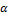  A research study was done to investigate the influence of being alone at night on the human male heart rate. Ten men were sent into a wooded area, one at a time, at night, for 20 min. They had a heart monitor to record their pulse rate. The second night, the same men were sent into a similar wooded area accompanied by a companion. Their pulse rate was recorded again. The researcher wanted to see if having a companion would change their pulse rate. The median rates are reported in Table 7. Use a two-tailed Wilcoxon signed rank test and a two-tailed sign test to determine which condition produced a higher pulse rate. Use α = 0.05. Report your findings.A researcher conducts a pilot study to compare two treatments to help obese female teenagers lose weight. She tests each individual in two different treatment conditions. The data in Table 8 provide the number of pounds that each participant lost.Use a two-tailed Wilcoxon signed rank test and a two-tailed sign test to determine which treatment resulted in greater weight loss. Use α = 0.05. Report your findings.Two techniques used to teach a course of nonparametric statistics. The first technique apply on the students study the course at King Saud University while the second technique apply on the students study the course at King Abdulaziz University. The students were tested and the test results are shown in the next table.Technique 1:  40	50	41	48	53	39	38Technique 2:  18	10	12	102	17	20	14Use Mann−Whitney U-Test (by hand method) at level of risk α = 0.025 and answer the following questions: The null hypothesis (HO) isThe research hypothesis (HA) is:The Mann−Whitney U-test statistic is the smaller of U1 and U2. Therefore, U =_____.The critical value for the Mann−Whitney U is ________Using the ranked reading comprehension test scores, the results indicated a _________ between the two methodsTwo techniques used to teach a course of nonparametric statistics. The first technique apply on the students study the course at King Saud University while the second technique apply on the students study the course at King Abdulaziz University. The students were tested and the test results are shown in the next table.Technique 1:  40 	50	41	48	53	39	38Technique 2:  18	              10	12	102	17	20	14Use Kolmogorov–Smirnov two-sample test (SPSS method) at level of risk α = 0.05 and answer the following questions: Dmax = ________Kolmogorov–Smirnov two-sample test statistic, Z = _________The two-tailed significance, the p-value = ___________If we ask about the one-tailed significance, the level of risk will be ___________The results from the Kolmogorov–Smirnov two-sample test indicate a _________ between the two techniques.STAT 333 Academic year 1441 HSend you answer before 12/3/2020  -9:00PMNon-Parametric StatisticsSecond SemesterBy E-mail for: wemam.c@ksu.edu.saStudent’s Nameاسم الطالبID numberالرقم الجامعيSection No.رقم الشعبةTABLE 1ParticipantValueRank10 : 3620 : 2831 : 4140 : 3751 : 0162 : 3070 : 4480 : 4790 : 13100 : 24110 : 51120 : 0913−2 : 08140 : 12150 : 56TABLE 2ParticipantScoreRank1100260370490580610078082091001050TABLE 3.MethodGain scoreMethodGain scoreOne on one16Small group11One on one13Small group2One on one16Small group10One on one16Small group4One on one13Small group9One on one9Small group8One on one12Small group5One on one12Small group6One on one20Small group4One on one17Small group16TABLE 4No hobby groupHobby group12915581011394172TABLE 5Method 1Method 253914118171445214423129949165010TABLE 6.StudentMath test without a bilingual dictionaryMath test with a bilingual dictionary130392564634837447445433264539736418444094438104046TABLE 7.ParticipantMedian rate aloneMedian rate with companionA8872B7774C9180D7077E8071F8583G9080H8291I9386J7569TABLE 8.Pounds lostParticipantTreatment 1Treatment 21101822012315164975182161117761381214(A)There is no tendency for ranks of one technique to be significantly higher than the other(B)There is a tendency for ranks of one technique to be significantly lower than the other(C)There is no tendency for ranks of one technique to be significantly higher (or lower) than the other(D)There is a tendency for ranks of one technique to be significantly higher than the other(A)The ranks of one method are systematically higher (or lower) than the other(B)The ranks of one method are systematically higher than the other(C)The ranks of one method are systematically lower than the other(D)The ranks of one method are systematically not equal the other(A)70(B)35(C)7(D)42(A)8(B)15(C)22(D)30(A)Significant difference           (B)No significant difference  (A)0.234(B)0.547(C)0.857(D)0.921(A)2.147(B)1.604(C)2.541(D)3.421(A)0.012(B)0.089(C)0.210(D)0.512(A)0.10(B)0.05(C)0.025(D)0.975(A)Significant difference           (B)No significant difference  